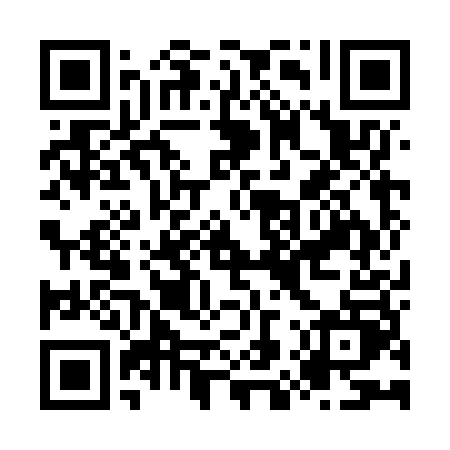 Prayer times for Abhainn Ghoileach, UKWed 1 May 2024 - Fri 31 May 2024High Latitude Method: Angle Based RulePrayer Calculation Method: Islamic Society of North AmericaAsar Calculation Method: HanafiPrayer times provided by https://www.salahtimes.comDateDayFajrSunriseDhuhrAsrMaghribIsha1Wed3:185:221:146:299:0611:102Thu3:175:201:136:309:0811:113Fri3:165:171:136:319:1011:124Sat3:145:151:136:339:1311:135Sun3:135:131:136:349:1511:146Mon3:125:101:136:359:1711:157Tue3:115:081:136:379:1911:168Wed3:105:061:136:389:2111:189Thu3:085:031:136:399:2411:1910Fri3:075:011:136:409:2611:2011Sat3:064:591:136:429:2811:2112Sun3:054:571:136:439:3011:2213Mon3:044:551:136:449:3211:2314Tue3:034:521:136:459:3411:2415Wed3:024:501:136:469:3611:2516Thu3:014:481:136:479:3911:2617Fri3:004:461:136:499:4111:2718Sat2:594:441:136:509:4311:2819Sun2:584:421:136:519:4511:2920Mon2:574:411:136:529:4711:3021Tue2:564:391:136:539:4911:3122Wed2:554:371:136:549:5011:3223Thu2:554:351:136:559:5211:3324Fri2:544:341:136:569:5411:3425Sat2:534:321:146:579:5611:3526Sun2:524:301:146:589:5811:3627Mon2:524:291:146:5910:0011:3728Tue2:514:271:147:0010:0111:3829Wed2:504:261:147:0110:0311:3930Thu2:504:251:147:0210:0511:4031Fri2:494:231:147:0210:0611:40